The Murdered Jesus, Pt. 4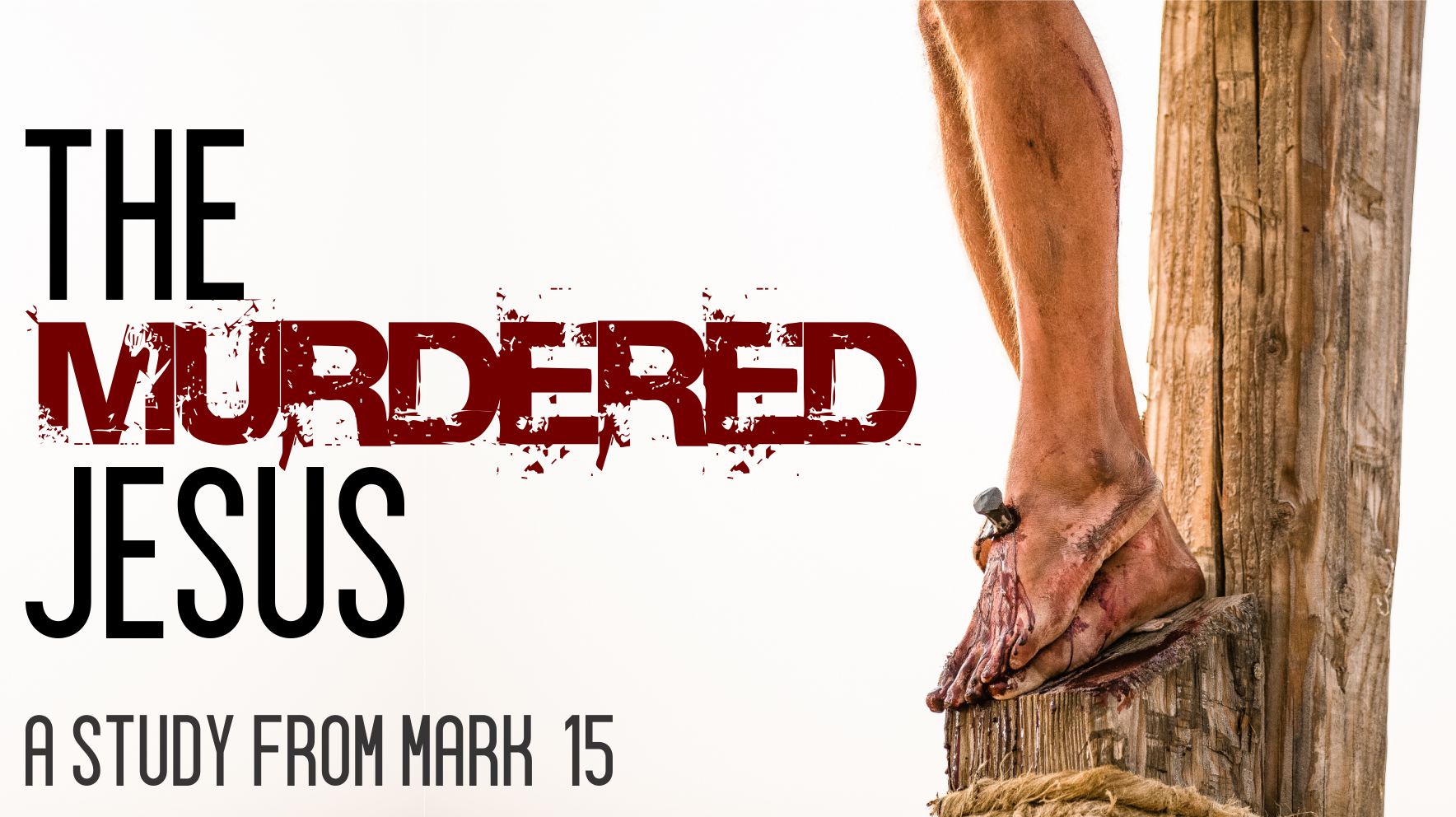 	Punishing Jesus (Mark 15:33-39)Our Mission: To help people know, love & serve JesusI. The ____________________(Mark 15:33-34)II. The ____________________(Mark 15:35-36)III. The ____________________(Mark 15:37-38)IV. The ____________________(Mark 15:39)Our goal every Sunday is that you go home (1) understanding the passage better, (2) having some ideas about how to live the passage & (3) standing in awe of Jesus.Growth QuestionsThese questions are meant to help you apply Sunday’s message to your life personally and to help others – like the people in a Growth Group – do the same.  Can being honest and vulnerable about your life be intimidating?  Is it OK to struggle and have real questions?  The answer to both questions is “Yes.”  So, a Growth Group is meant to be a safe place where we help anyone know, love and serve Jesus better.  If you’re not in one, you can sign up online and then just show up.  If you missed this or any message, you can go to our website, iTunes or our youTube page.Read Mark 15:33-39 slowly and carefully.  What stands out most to you after the message and why?In your own words, explain what’s going on in vv. 33-34.In your own words, explain how all sin is a forsaking of God and explain the insanity of that.Explain what this sustained look at the cross of Jesus (4 weeks) has done for you spiritually.Write out a prayer based on the growth questions you answered above.If you need help for any reason, go here https://redeemeraz.org/counselingJesus’ Last DaysSundayMondayTuesdayWednesdayThursdayFridaySaturdaySunday